Learning Objective 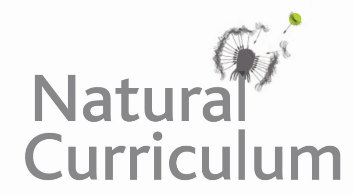 We are learning how to use commas after fronted adverbialsChallenge 1Using link lines, match each fronted adverbial to the correct main clause.Challenge 2Rewrite the sentences below so that the adverbial phrase is at the front, separated from the rest of the sentence by a comma.1) The gorilla ate leaves and shoots all day long.______________________________________________________________________2) The gorillas started to make their nest an hour before sunset.______________________________________________________________________3)  Titus, the legendary silverback, fathered many children throughout his life. ______________________________________________________________________4)  The intimidating male beat his chest repeatedly.______________________________________________________________________5)  The infant approached the cameraman with great curiosity.______________________________________________________________________6)  The male started to develop a silver section of hair over his back from the age of twelve.______________________________________________________________________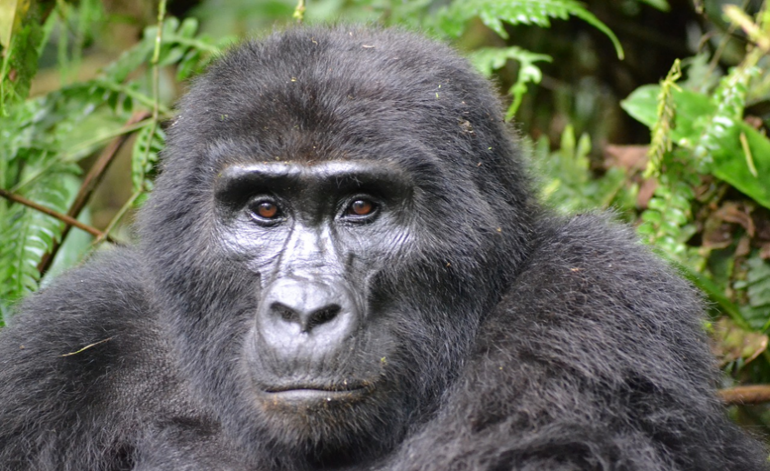 As the temperature plummeted,As gunfire echoed around the mountains,In the land of the volcanoes, Deeply suspicious of the advancing humans,When the stranger approached,Hungrily,the new born baby was stripping and eating the bamboo shoots.the silverback let out a deafening roar.the gorillas disappeared into the undergrowth.the frightened gorillas scattered.the mountain gorillas huddled together for warmth.  Titus, the oldest silverback in the world, was king.